Southminster Presbyterian Church8th Sunday after Pentecost or 20th Sunday of Covid19 July 26, 20209:30 a.m. Find the link for the service on one of these sites:1) our Facebook page: https://www.facebook.com/SouthminsterGlenEllyn/
2) our web site: https://www.southminsterpc.org/worship-videos
3) our YouTube channel:
https://www.youtube.com/channel/UCPgWICngOvkmR1OXgCG_wiA/videos 1	Gathering Music: Hymns 13-24 from the Glory to God hymnal You’re at the right place online if you’re hearing the gathering music. It is on a loop and lasts for 15 minutes. 2	Welcome, Announcements, and Moment for Mission 3	Improvisational Prelude  4	Call to Worship  	  	from Psalm 47	Leader:	Clap your hands, all you nations; shout to God with cries of joy,	Liturgist (for All):	For the LORD Most High is awesome, 
 			the great King over all the earth. 	Leader:	God has ascended amid shouts of joy,	Liturgist (for All):	the LORD amid the sounding of trumpets.	Leader:	Sing praises to God; sing praises to our King,  	Liturgist (for All):	For God is the King of all the earth; 		sing to him a psalm of praise. 5	Hymn 363:  	Rejoice, the Lord Is King! 	(verses 1, 3)Rejoice, the Lord is King! Your Lord and King adore!Rejoice, give thanks, and sing, and triumph evermore.Lift up your heart; lift up your voice! Rejoice, again, I say, rejoice!His kingdom cannot fail; he rules o’er earth and heaven;The keys of death and hell are to our Jesus given.Lift up your heart; lift up your voice! Rejoice, again, I say, rejoice! 6	Prayer of Confession  I ask you to join me now in an act of courage as we confess our sins, as we invite the searchlight of God’s love to probe into the darkest places of ourselves and our world.(unison)Heavenly Father: Trusting in your steadfast love we bring you both our best and our worst this morning. We ask the Spirit to work in us, cleansing us and making us whole for your work on earth.    	 	Now hear our silent and personal prayers.	       		(Time of silence for personal prayer and confession)    		We pray these prayers in the name of Jesus Christ, who is our Lord  		and Savior. Amen. 7	Declaration of the Grace of God/Assurance of Pardon 		Leader:	Friends, believe the good news of the gospel.	Liturgist (for All):	Jesus healed the afflicted and restored those who had died.	Leader:	He also forgave our sins and gave us new life.	Liturgist (for All):	In Jesus Christ we are forgiven!8	Response 582:  	Glory to God, Whose Goodness Shines on Me Glory to God, whose goodness shines on me,And to the Son, whose grace has pardoned me,And to the Spirit, whose love has set me free.As it was in the beginning, is now and ever shall be. Amen.World without end, without end. Amen.World without end, without end. Amen.World without end, without end. Amen.As it was in the beginning, is now and ever shall be. Amen. 9	The Passing of the Peace		Let’s learn to share peace with sign language. See the photo below to see how to sign “love.”10	Word with Children 	 	Jessica Parks11	Prayer for Illumination    (unison)	Let us pray.Living God, help us so to hear your holy Wordthat we may truly understand;that, understanding, we may believe,and, believing, we may follow in all faithfulness and obedience,seeking your honor and glory in all we do;through Christ our Lord. Amen.12	Scripture Lesson: 	Matthew 6:19-21, 25-3413	Sermon:	“Kingdom Matters”  	Dr. Christine Olfelt14	Saying What We Believe/Affirmation of Faith  (unison)	from Ephesians 1God chose us in Christ before the foundation of the world to be holy and blameless before him in love. He destined us for adoption as his children through Jesus Christ… In Christ we have redemption through his blood, the forgiveness of our trespasses, according to the riches of his grace that he lavished on us. God has made known to us the mystery of his will… as a plan for the fullness of time, to gather up all things in him, things in heaven and things on earth.15	Hymn 265: 	Jesus Shall Reign Where’er the Sun 	(verses 1, 4)Jesus shall reign where’er the sunDoes its successive journeys run; His kingdom stretch from shore to shore,Till moons shall wax and wane no more.Let every creature rise and bringHonors peculiar to our King;Angels descend with songs again,And earth repeat the loud Amen.16	Prayers of the People and the Lord’s Prayer	Leader:	Lord, in your mercy,	People:	hear our prayers.The Lord’s Prayer: 
Our Father who art in heaven, hallowed be thy name. Thy kingdom come, thy will be done, 
on earth as it is in heaven. Give us this day our daily bread; and forgive us our debts, as we forgive our debtors; and lead us not into temptation, but deliver us from evil. For thine is the kingdom and the power and the glory, forever. Amen.	Offering of Ourselves and Our Gifts17	Offertory:  	Lift Up Your Heads, Ye Mighty Gates	Hymnal 9318	*Doxology 		Hymnal 606Praise God, from whom all blessings flow;Praise Him all creatures here below;Praise Him above, ye heavenly host;Praise Father, Son, and Holy Ghost. Amen.19	Prayer of Thanksgiving and Dedication         20	Hymn 375:   	Shall We Gather at the River Shall we gather at the river, where bright angel feet have trod,With its crystal tide forever, flowing by the throne of God?Yes, we’ll gather at the river, the beautiful, the beautiful river;Gather with the saints at the river that flows by the throne of God.21	Charge and Benediction   	Leader:	Now go and serve the Lord,	Liturgist (for All):	For we are blessed to be a blessing! Alleluia! Amen!24	Postlude: 	Hallelujah Chorus from Messiah	G. F. HandelParticipants and Technical CrewDr. Christine OlfeltLiturgist: Jessica Parks     Musicians: Tom Anderson, David Kozich   Tech support: David Kozich, Chris Kozich, Blair Nelson, Wendy Boden  The flowers today are from Barb and Dave Zink.  In American Sign Language, the sign for “love” is made 
by crossing both hands over the middle of your chest.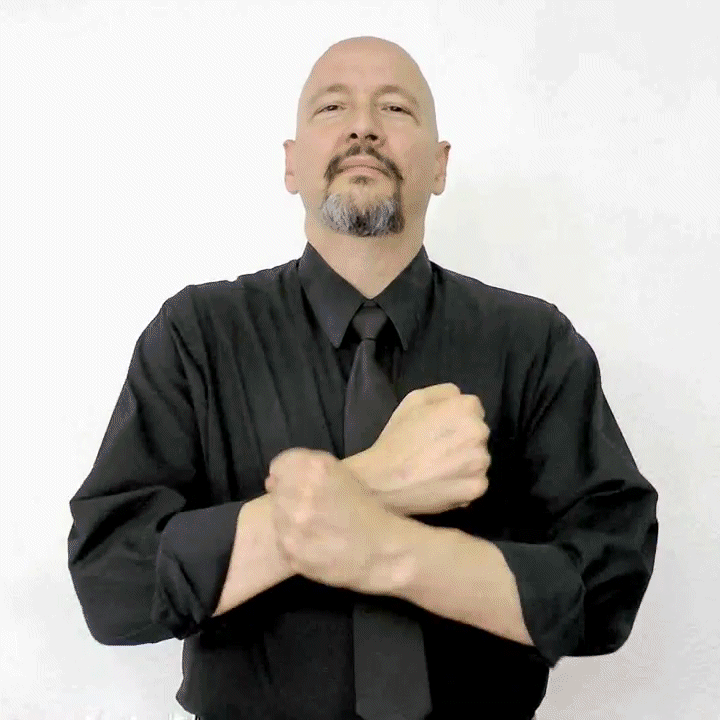 Our Sunday morning Zoom fellowship is scheduled as a recurring meeting through August 23. Join us Sundays at 10:30 a.m.!
Join Zoom Meeting: https://us02web.zoom.us/j/88323219478
Meeting ID: 883 2321 9478
If you’ve never used Zoom before, when you click on the link above you will get instructions for how to download – it’s free. To join the meeting, you will be asked to connect with video and then also with audio. It sounds a bit complicated but it’s really fairly easy. And then you’ll be able to see and hear everyone else who has signed on!
You are invited to join us on Facebook, where we have a live sharing of “Heart to Heart” Tuesday-Friday at 4:16 p.m. From July 28 through August 14, Heart to Heart will be hosted by 12 different people from the Southminster Household of Faith. The whole list is in Bearing Fruit and on our Facebook page. Please look for it. Wendy will resume “Heart to Heart” August 18, after her vacation.
We’re also live on Sunday morning for worship at 9:30 a.m. 
Find us at https://www.facebook.com/SouthminsterGlenEllyn/

You can also find links to recordings of the weekday sessions and Sunday services posted on our web site: https://www.southminsterpc.org/worship-videos or by going to our YouTube channel:
https://www.youtube.com/channel/UCPgWICngOvkmR1OXgCG_wiA/videos

Sunday Morning Adult Ed. Bible Study: Our Sunday morning study of the book on James will continue on Aug. 16th after Blair returns from vacation. So, you have time to read it over and over and over again until then!
Youth: Our next Pizza & Games is Aug. 16th. More information of other summer fun is coming soon. Enjoy the summer!A note from Christine Olfelt: 
Join us for Thursday Night Bible Study – 7:00 p.m.
Our Thursday night virtual thematic Bible Study is proving to engender interesting conversation. You are invited to join! It is co-educational. If this timing is poor for some, Christine is willing to run another session.
July 30:  Watch eNotes for the subject.   

We meet Thursdays at 7:00 p.m.
Log on at: meet.google.com/pjt-houd-eqd 
or join by phone: +1 520-485-7653 (PIN: 912344563)

For full participation please try to watch the weekly video at https://bibleproject.com/church-at-home/ before we gather (you will have to scroll down the page to find it). 
I hope to see you there!

Psalms to Pray
In my conversations with people since this pandemic shut us all in our homes, I have heard them say they were overwhelmed, especially those who are trying to home-school and work and carry on life’s “normal” activities. My instinct as a Christian educator, for any issue, is always to develop some curriculum! Since at this time I hear you, that we DON’T need another time-consuming activity, I compiled some psalms as a mode of valid, powerful crying out to God in times of stress. They are available to you in the form of the booklet “Psalms to Pray” at church. You may contact me via email at Christine@ southminsterpc.org or text me at 312 914-7712 to arrange getting a copy. If you have a key, you’ll find a box of booklets just inside the front door.  Christine O.Do you have anything you’d like to have included in the August Dialog (the COVID hybrid version)? If so, please get it in by Wednesday. Send it to admin@southminsterpc.org.Until August 15, it’s time to 
WATCH YOUR “GIFTS GROW”

The coronavirus of 2020 has brought about many changes, including to Gifts Grow.
For a little over 4 weeks, you have an opportunity to give a donation to your favorite Southminster-sponsored mission organization and have your mission dollars matched. Please take advantage of this opportunity to help others. During this pandemic, most organizations are seeing an increase in the number of people they serve. 

When you donate a gift of $50 to any one of these mission, Southminster will contribute an additional gift of $50 to the same mission; a $15 gift is matched with $15, and so on.  Please take advantage of this opportunity to watch your mission “Gifts Grow.” 

Program restrictions:
Gifts must be received by August 15, 2020.
You must designate your gift to a mission mentioned below.
Write a check to SPC and write out GIFTS GROW on the memo line AND include a note as to the mission you wish to support.
If we receive more than $4,000 in total gifts, we will have to adjust the percentage matched.
Only gifts up to $400 per family will be matched.
The Mission Ministry reserves the right to designate use within a given fund.

Southminster supported missions include:
Bridge Communities 
Cuba Sister Church
DuPage PADS 
Feed the Homeless-South Africa
GROUP Youth Mission Team 
Metropolitan Family Services (Family Shelter Services)
PRC (People’s Resource Center)
Rebuilding Together Aurora
Walk-In Ministry
World Relief (new this year)
Again, please write a check out to Southminster Presbyterian Church, write out Gifts Grow on the memo line, AND include a note as to the mission you wish to support.
You can see a graphic showing how the gifts are growing on our website and Facebook page.

Presbyterian Readers will meet Wednesday, August 18, at 7:00 via Zoom. The book for August is Lessons from Lucy: The Simple Joys of an Old, Happy Dog by Dave Barry. Watch for the Zoom link closer to the meeting date.
Summer Music!
Greetings all,
As we draw nearer to reconvening, we find ourselves in a time of year during which, even under ordinary circumstances, we typically rely on special music volunteers. That much, at least, we can continue to do even while things are less certain and our distance from one another greater.

I will be available at SPC on Thursday afternoons by appointment to record special music with any willing volunteers for our streaming summer services. Please contact me via email (tomanderson101@gmail.com) or text message (651-246-5029) to let me know you'd like to participate and offer your talents for our (remote) summer music ministry, and we can make the necessary plans from there. As always, all ages, instruments, voice parts, and talent levels are invited and welcome. I hope to hear from you soon!

Tom Anderson


Jubilee Bucks (from Bobbi Frey):  
Thanks to all who ordered gift cards last Sunday! We earned $79.30 in "free" money for Southminster, totaling $1,116.47 for this year! This is incredible, considering the pandemic! Remember, we do sell Amazon cards, in case more of your shopping is online. Your next opportunity to order is August 2. As always, cards will be delivered to you in a safe way.

Donations for PRC (also from Bobbi Frey): We are still collecting food and paper goods for PRC. There are many people still in need in DuPage County. Last week, 533 emergency boxes were given out. I'm proud to say, the 18th weekly trip with our donations was dropped off. Our support is greatly appreciated! Box is still on my front porch (2S033 Taylor) 24/7. No donation is too small.

Pastor Wendy Boden and Blair Nelson are on vacation July 25-August 15. If you need a pastor, you may call Rev. Jessica Scholten of River Glen Presbyterian in Naperville. Her church number is 630-357-5104 and her cell is 608-512-5864. (Note that she is not available August 6-10.) Remember that you can always call your deacon.
Care Notes:   
“In everything by prayer and supplication with thanksgiving let your requests be made known to God.” -Philippians 4:6 
Generally, we share our prayer requests at worship services on blue slips, but since we haven’t been meeting, we’re missing our blue slips! We are still collecting prayer requests! Please leave a message on our answering machine at 630-469-9149. 
Joys and Concerns:    
  - Bill and Marie Shepherd
  - Andrew Batt, recovering from multiple broken bones suffered in a bike accident (but his helmet saved his head!)
  - Pat Wiedner, recovering from surgery
  - the family and friends of Royana, who died Friday
  - Walt Briney recovering at home
  - Wendy and Blair’s good friend, Dave Mackowski, recovering at home 
  - Barb’s niece, Laura, having a difficult pregnancy
  - Toby, neighbor and friend of Jim and Tricia Smith and Lynn Ferino, has had a stroke in addition to a diagnosis of cancer
  - Lynne and Steve Myers, recovering from a serious car accident 
  - those who are having medical procedures
  - our country as we wrestle with issues surrounding justice and Covid19
  - Christine O’s son lost his two part-time jobs
  - Christine’s brother-in-law, Jim, undergoing treatment for pancreatic cancer
  - Scott, who has dementia and cancer and is living in a nursing home hard-hit by coronavirus 
  - those whose domestic relations are severely strained by stay-at-home orders and conflict over reopening strategies

We continue to pray for our friends and family in the health fields:
Nurses: 
Andie Mendoza and Nikki Benson, both children of Pete and Pam Petersen
Rachel Kralicek: Heather’s daughter
Lindsey Ellinghausen: granddaughter of Ellinghausens
Sara Russell Humes: Lanny’s daughter
Kaitlyn Harper: Niece of the Smiths

Doctors: 
Nathan and Erin Allen (Allens’ son & daughter in law)
Francine Long (a longtime friend of our church community)
Otis Miller and Jon Thomas (Janey Sarther’s brother and brother in law)
Jessica McIntyre (a friend of our church community)
Will Perkinson (member and on call)
Claudia Adja (Affiliate member in Ghana)

Other health workers:
Roland Lankah: Health worker at Cook County Jail
Sammy Dearing: new tech (Birchalls’ granddaughter)
David Zoby: Radiologist (Wendy’s step brother)
Laura Peterson (neighbor of Barb Doppelt; a hospital phlebotomist reassigned to do COVID testing)

Food Pantries: Glen Ellyn Food Pantry, People’s Resource Center, Lakeview Food Pantry, and our members Bobbi Frey & Anna Nelson, who work with them
A Special Request for Prayer
We are all feeling the pressure of restrictions due to Covid19 as well as the challenges that surround “opening up again.” There is also understandable unrest in our nation around issues of race, justice, and disparities of many kinds. Please be on your knees daily lifting up our nation.

Caring for you!
Our Congregational Care Committee is ready to assist in time of need. If you need assistance from the Congregational Care Ministry or Helping Hands during July and August, you may call Deacon Deb Bohi (home: 630-469-9404 or cell: 630-935-1225). 
Pastor Wendy Boden is on vacation (July 25-August 16). You may call Rev. Jessica Scholten of River Glen Presbyterian in Naperville if you need a pastor. (Note that she is not available August 6-10.) Her church number is 630-357-5104 and her cell is 608-512-5864.  
Remember that we love God and neighbor. Our address is 680 South Park Blvd., Glen Ellyn, IL 60137 if you would like to set up an online account with your bank or mail in your pledge. Grace and peace to you!